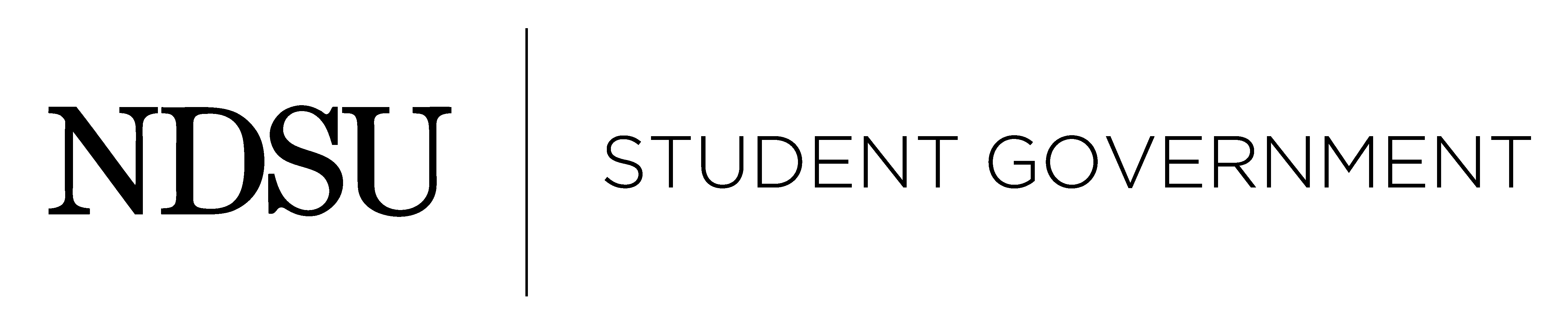 Finance Commission September 9th, 2014Heine RoomAGENDACall to Order – 5:03pmRoll Call - Present: Gilderhus, McDaniel, Homan, Beske, Bollinger, McGuire, TharayilAbsent: N/AExecutive Announcements – Preston GilderhusFund numbersCR – ($2,843.00)SP – $21,489TORFF – $1,750 Reserve – $220,708.09Assistant Executive Announcements – Eric McDanielUnfinished Business – New Business –Men’s and Women’s Nordic Skiing Clubs (5:15pm)CR-16-15 Rental SpacePreliminary NotesRequesting money for storage spaceHave thousands of dollars in equipment that needed secure storing Used to keep equipment at president’s house and needed to find a permanent locationCouldn’t find a place on campus that was suitable for waxing and securing itemsFound rental space below the Red RavenSplit the total cost with Women’s team ($75 per team each month) Charlie moves to approve CR-16-15 for storage at $765Nisa secondsPassed unanimouslyCR-17-15 Rental Space Preliminary NotesRequesting money for storage spaceHave thousands of dollars in equipment that needed secure storing Used to keep equipment at president’s house and needed to find a permanent locationCouldn’t find a place on campus that was suitable for waxing and securing itemsFound rental space below the Red RavenSplit the total cost with Men’s team ($75 per team each month)Charlie moves to approve CR-17-15 for storage at $765Jay secondsPassed unanimously Association for Computing Machinery (5:45pm)CR-18-15 DefCon 22Preliminary NotesLeading computer security conference in the worldThis is an extension on to their current budget allocated for DefCon 22 that was set during budgetingRegistration prices were higher than expected and 6 people attend instead of 3Jay moves to add CR-18-15 for travel $91, lodging $0, and registration $410, for a total $501Charlie secondsPassed unanimouslyCR-19-15 Digi-Key – Thief River Falls, MNPreliminary NotesCharlie moves to add CR-19-15 for travel $192, lodging $141, and registration $0, for a total $333Elsa secondsPassed unanimouslyCR-20-15 MICS – Grand Forks, NDPreliminary NotesCharlie moves to add CR-20-15 for travel $117, lodging $141, and registration $179, for a total $437Elsa secondsPassed unanimouslySP-03-15 Association of Students from India (6:00pm)Preliminary NotesGroup has 84 paying membersDiwali – which is a Festival of Lights and is the biggest event in IndiaIndian/American cultural performances, exhibition of Indian traditional arts and crafts from India, and followed by Indian traditional food event They do not have their budget set up in a way to fund the event themselves yet so are asking for a Special ProjectHave some sponsorships from Gate City Bank for $500 and US Bank for $100 Cultural dresses cost 75 to 100 per dress to rent with 5 to 10 dancers each performanceFCH now has a new wage sheet new charges organizations $150 for using their venueNDSU catering is providing Indian food (providing for 400 people)Catering price is an estimation of price to make food. Does not include costs for laborGuests will only be charged for food ticket, performance beforehand will be free. Students are billed $10, Non students $15 (kids are free)Tickets will be sold before event and at the doorWill wait for labor costs to approve the meal amount allocated to get a better idea of funds neededSpecial Project request is postponed until next meeting with Association of Students from India Men’s Hockey (6:15pm)CR-01-15 Home Game ExpensePreliminary Notes$555 per gameTrainer cost $85 per home gameAll referee cost $275 per game Total of 2 home games a night and then 4 home seriesCalculation came out by taking 555*85*275*2*4*.85 Charlie moves to approve CR-01-15 for $6222Jay secondsPassed unanimously CR-02-15 EquipmentPreliminary NotesGloves at $85 per gloves at 21 members for $1518Hockey pants for remaining amount left in budget at $218 Charlie moves to approve CR-02-15 for a total of $1736Nisa secondsPassed unanimously CR-06-15 WebsitePreliminary NotesCharlie moves to approve CR-06-15 for ZERO dollars without objectionNo objections, motion passesAnnouncements – Adjourn – 6:30Charlie moves to adjourn without objectionNo objections, motion passes